BIO-DATA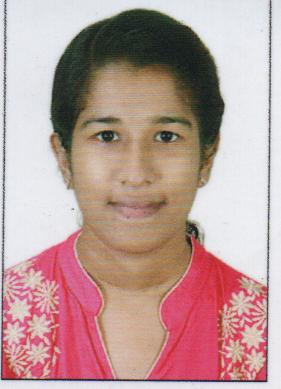 NEEJA ROSE VARGHESE KUNNACKALAYA KOTTAKKAL  HOUSETHIRUMOOLAPURAM PO THIRUVALLAPATHANAMTHITTA KERALA ,INDIAPIN:- 678214MOB:- 9539893555Email Id : nijarv1995@gmail.com     PERSONAL PROFILE           Father’s Name             :	K J Varghese           Sex		              :	Female          Date of Birth	              :         28/04/1995          Religion		  :         Christen           Caste         		  :	RC          Nationality 	              :	Indian           Marital Status	              :	Unmarried          Languages Known      :          Malayalam , English                 WORK EXPERIENCE1 year Working as Laboratory technician in mother care hospital Vattampalam DECLARATIONI hereby declare that the above mentioned information are true and correct to the best of my knowledge and beliePlace : Mannarkkad                                            	                      NEEJA ROSE VARGHESE  Date  :                                                                                                          COURSE NAMEBOARD/UNIVERSITYYEAR OF PASSING                  SSLCBoard of Public Examinations, Kerala2010-2011               Plus TwoBoard of Higher Secondary           Education, Kerala2012-2013B.Sc MLT Kerala University of Health science 2013-2017